Информация о   проведении профилактических   мероприятий  в рамках IV  Брянского  антинаркотического  месячника  в  Елионской  школе – интернате.( с 18.10.17г  по 18.11.17г )  Старший  воспитатель:                                   Л.А. ДебольскаяДиректор  школы-интерната:                        Н.В. Солодовникова 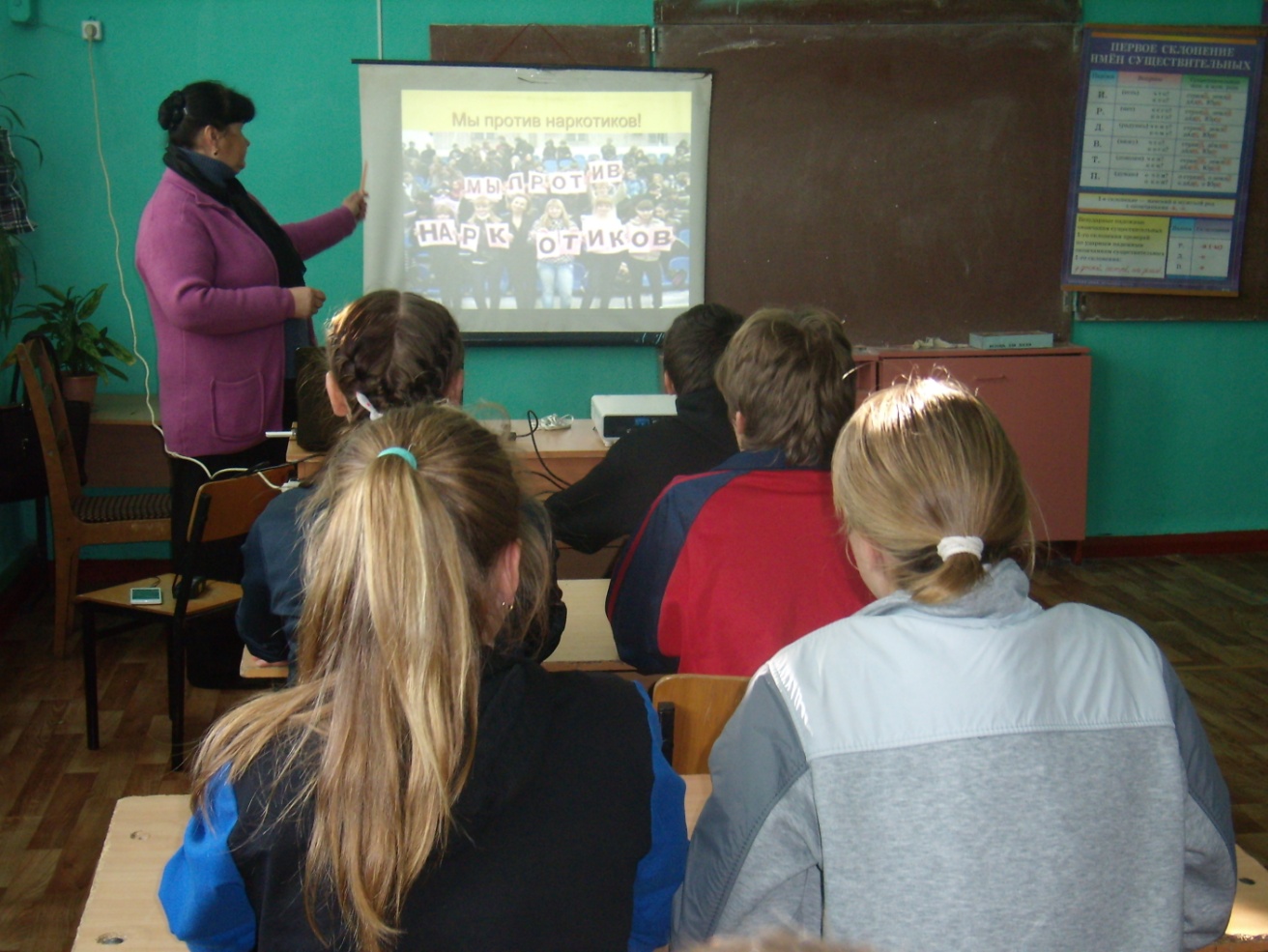 Классный час « Мы против наркотиков!»   8-9 класс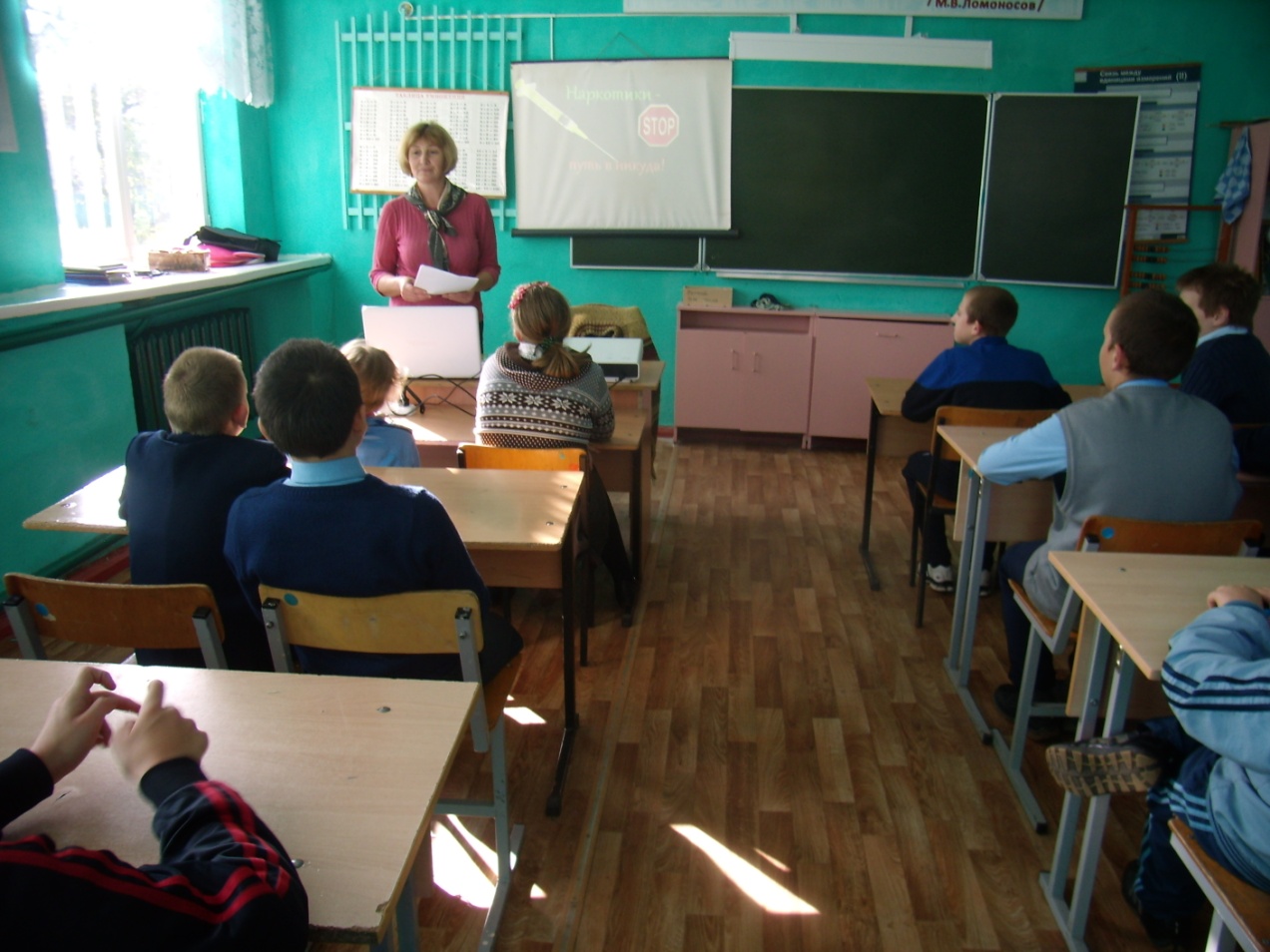 Классный час: «Не пробовал и не начинай!»   5-6 классы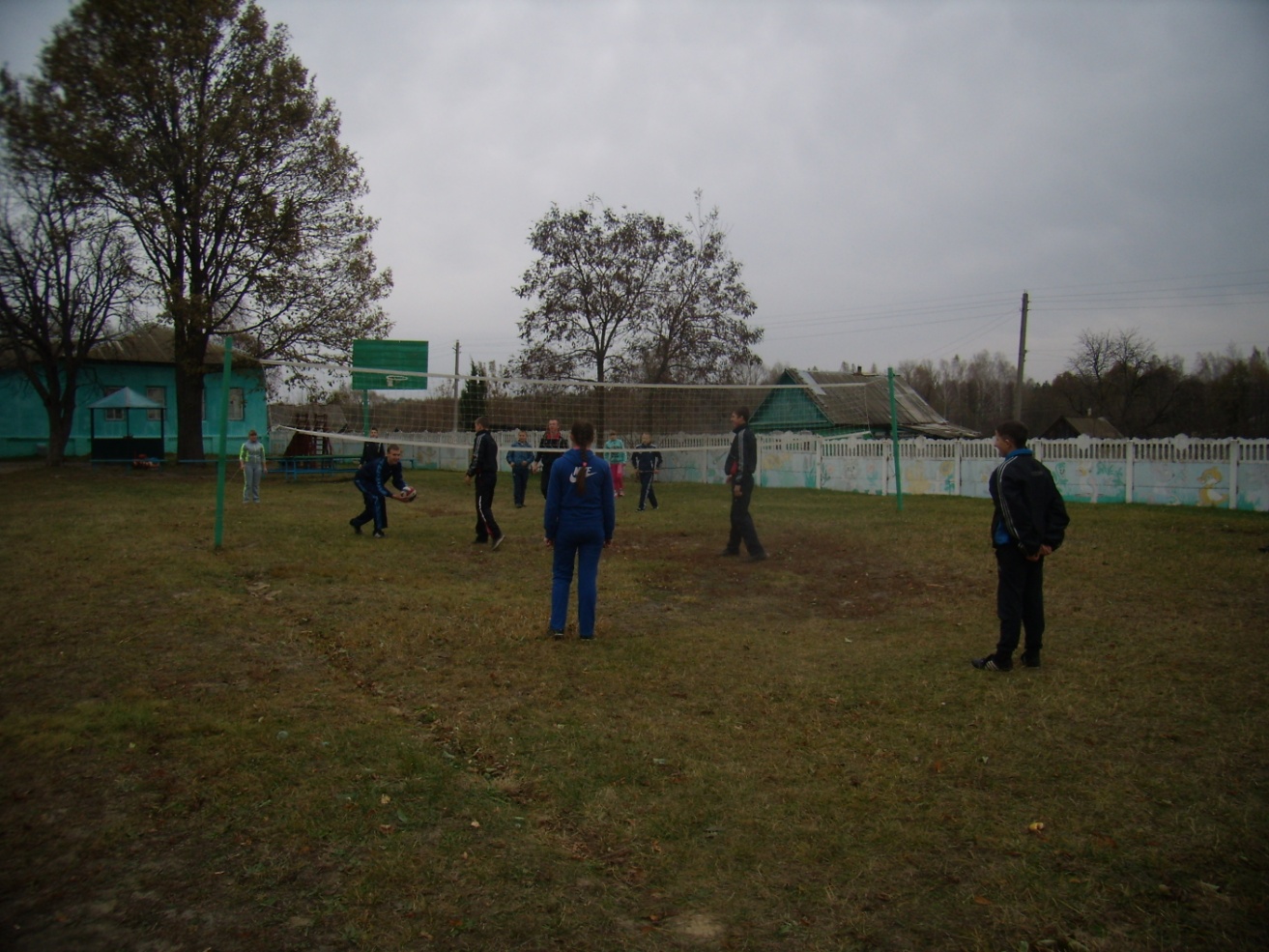 Спортивное соревнование по  волейболу.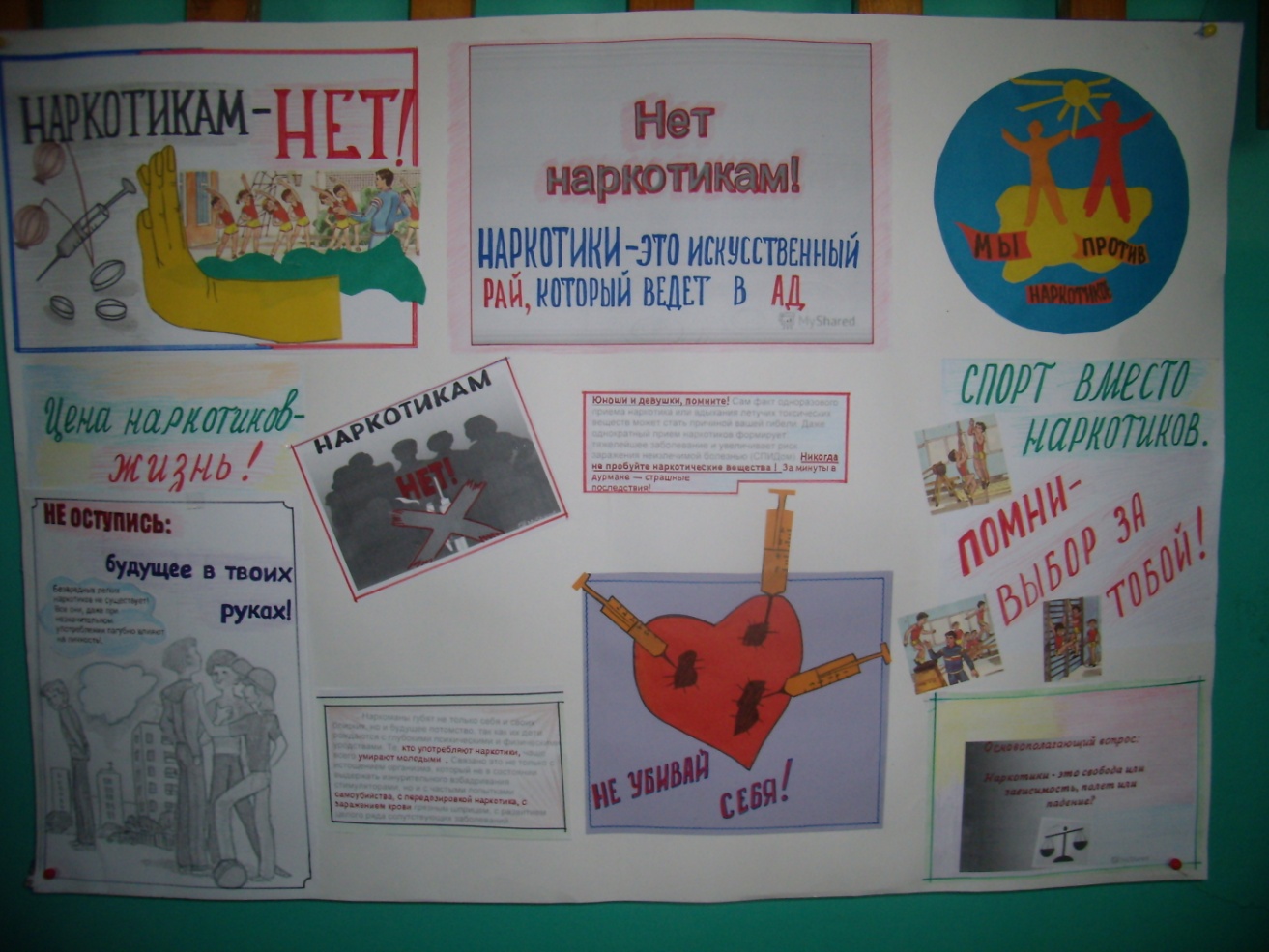 Стенгазета:  «Нет наркотикам»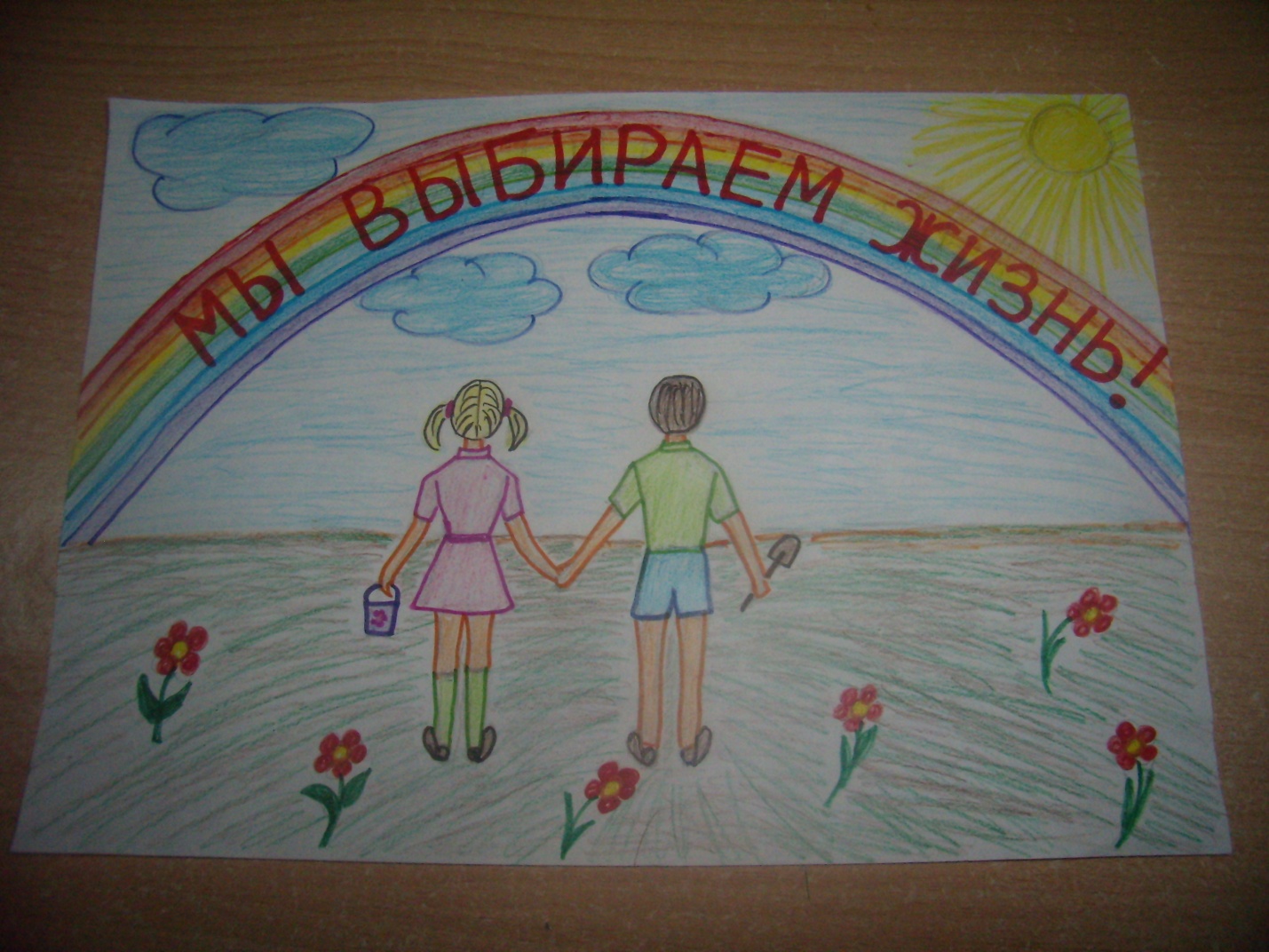 Конкурс  рисунков.№ п.п.Название  мероприятияДата проведенияДата проведенияКатегорияучастников ответственные1Выпуск стенгазет: «Наркотикам  – НЕТ!». с 16.10.17-20.10.17гс 16.10.17-20.10.17гВоспитанники гр 1 - 6Воспитатели групп2Оформление (обновление) информационного  уголка18.10.1718.10.17педработникиСоц.педагогбиблиотекарь3.Кл.час: «Злой волшебник  - наркотик»23.10.1723.10.171 классКл. руководитель4.Кл.час : «Твоё здоровье и наркотики».19.10.1719.10.172 классКл.руководитель5.Анкетирование  обучающихся « Здоровый  образ  жизни»18.10.17.- 20.10.1718.10.17.- 20.10.177-9 классыСоц. педагог6.Кл.час: «Не пробовал и не начинай!».23.10.1723.10.175-6 классыКл.руководители7.Беседа: «Наркотики – охотники за здоровьем».23.10.1723.10.177-8-9 классыКл. руководители8.Соревнования : «Спорт  против наркотиков».19.10.1724.10.1719.10.1724.10.176-7 кл8-9 клУчитель физкультуры9.Выставка  детских рисунков:  «Мы за здоровый образ жизни!».с 18.10.17-18.11.17 Группы  1 - 6Группы  1 - 6Библиотекарьвоспитатели